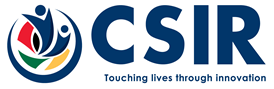 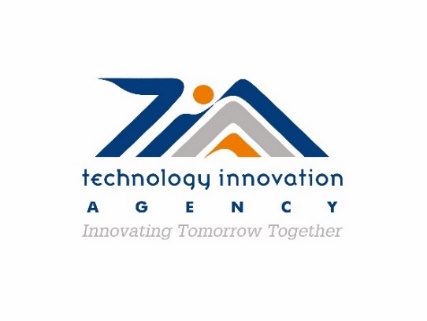 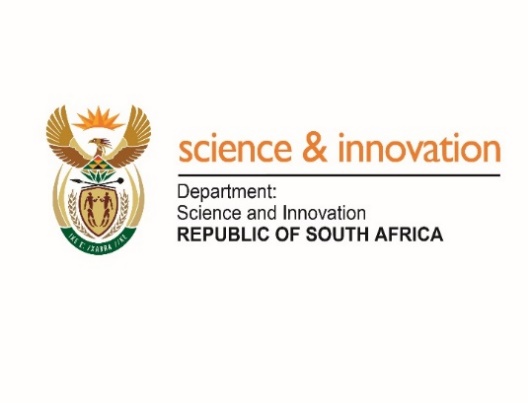 CSIR/TIA/DSI Call for Expressions of Interest ACCELERATED IMPLEMENTATION OF BIOREFINERY TECHNOLOGIES: OPEN CALLThe Department of Science and Innovation (DSI), the Technology Innovation Agency (TIA) and the DSI implementing partner, the Council for Scientific and Industrial Research (CSIR), request expressions of interest (EoIs) from small medium and micro enterprises (SMMEs), black industrialists, municipalities and higher education institutions (HEIs) focusing on technologies/solutions that will lead to accelerated implementation of biorefinery technologies. EoIs will be accepted from SMMEs, black industrialists, municipalities and HEIs with demonstrated expertise in biorefinery (e.g., publications, postgraduate students, etc.). This EoI call is targeted at companies, including SMMEs entering the biorefinery sector, to grow and expand biomanufacturing capacity. This initiative is aligned with the National Bio-economy Strategy of the DSI, which aims to drive economic growth and socioeconomic development in South Africa.Background to the CallTIA and the DSI, in collaboration with the Biorefinery Industry Development Facility (BIDF) at the CSIR, have established a programme to demonstrate waste beneficiation biorefinery technologies to bridge the gap between pre-commercialisation instruments for technology development and full entry into commercial scale. In addition, the intention is to provide sound technical advice from a trusted independent source (i.e., the CSIR) on available alternative waste biomass technologies. Through the specialised CSIR expertise and infrastructure available at the BIDF, the project aims to reduce the barriers to developing, testing and adapting biorefinery technologies applied to South African biomass sources. This avoids the need for new and existing players to individually invest in research and development (R&D) infrastructure and specialised [R&D] staff to demonstrate new technologies for implementation in South Africa.The objectives of the project are to:•	Implement technologies to maximise the use of valuable natural resources by minimising the generation of waste;•	Implement technologies for the beneficiation of waste biomass to avoid landfilling the waste via the production of high-value materials and products from the waste;•	Demonstrate the validity of technologies and their potential to increase revenues in the sector;•	Enable demonstrable technology transfer to SMMEs/municipalities/large industry to build sustainable businesses; and•	Increase industry competitiveness through local technology development and localisation of technology.The call seeks to identify high-impact technologies and practices in the following categories:A. Beneficiation of waste organic biomass to avoid the landfilling of waste;B. Beneficiation of waste organic biomass to enable maximum utilisation of biomass resources;C. Implementation of technologies for the development of new value chains from organic waste; D. Development of new value chains from clearing of alien invasive species; andE. Implementation of technologies for the development of new value chains from biomass resources.Examples of waste organic biomass include lignocellulosic biomass (woody and non-woody materials), as well as agro-processing wastes.Submissions should provide sustainable biorefinery and organic waste beneficiation solutions to urban, peri-urban and/or rural areas and consider operational effectiveness, social preferences, biomass resource availability, affordability, economies of scale, and cost reductions. Projects that require localisation of technologies developed or used outside of South Africa will also be considered.The BIDF offers:Technology support in:Chemical fractionation of biomassBeneficiation of waste organic biomassDevelopment of new value chains from biomassBio fractionation and bioprocessing of biomassAdvisory support on:Biorefinery technologiesbeneficiation of waste biomassdevelopment of new value chains from biomassanalysis and characterisation of biomass and productsThe expertise at the BIDF exclude the processing of sewage sludge. REQUIREMENTSRespondents should provide the following:Application documents completed electronically and supplied in Word format.A clear definition of the goal of the project, together with the scope of the project and timeframe.A clear understanding of the market of the intended technology, e.g., how big the market segment that can feasibly be accessed is, as well as proof of ability to access said market in the form of off-take agreements or letters of interest from clients.A description of the technology accompanied by a photo or evidence of a product prototype, e.g., key features, impact, competitive advantage, etc. Technologies considered under this programme must already be at prototype stage, evidence of which must be provided.Proof of the granted licence, for in-licensed technology.The type of biomass/feedstock that will be used and proof of access to the biomass.A clear indication of the (intended) socioeconomic impact resulting from implementation of the solution.The application document must be completed in its entirety and reference cannot just be made to attached business plans without providing complete information in the application document itself. Business plans may be attached as supporting information only.If co-funding for the project is being requested, it needs to be captured under section 11, clearly highlighting the amount requested and the intended purpose thereof.Selection of projects will be based on criteria that include high impact in terms of improved competitiveness, SMME development, and socioeconomic impact. Additionally, projects that include women and young people as beneficiaries will be prioritised.FUNDINGFunds will NOT be available for:Enterprise start-up costs;Enterprise operational costs; and/orEquipment without a component of product and process development to be done by the BIDF.The equipment and expertise available at the BIDF and other CSIR facilities will be used to develop, validate or evaluate proposed technologies. Where applicable, the CSIR will purchase equipment for evaluation either at the BIDF or at the intended location of the proposed technology. The thresholds or limits, in rand value, for what may be supported/covered will depend on the need of the project and the funds available in the programme.Submission requirements To apply for support through the EoI process, please complete the attached EoI form and email the PDF versions of completed forms, CVs, Broad-Based Black Economic Empowerment (B-BBEE) certificate/affidavit and proof of Companies and Intellectual Property Commission (CIPC) registration to vchunilall@csir.co.za Please use the following naming convention for attached documents:The ability to co-fund this application and commitment to transformation will be an advantage.For more information, please contact	Dr Viren Chunilall	on 031 242 2315. 	Exclusionary criteria:EOIs will only be accepted if feedstocks are of the following types:Alien invasive species;Agricultural waste, excluding abattoir waste;Forestry/paper mill waste;Diversion of organic wastes from landfills, excluding abattoir waste;Organic waste, excluding abattoir waste; and/orFood waste.EOIs will NOT be considered if they relate to new medicines, treatments or cures for diseases, or do not involve manufacturing, or do not improve competitiveness and revenue within the short term (within 6-24 months of acceptance of the proposal by the CSIR-BIDF). Applicants’ enterprises must be registered with the CIPC, and proof of registration and tax clearance certificates must be provided with the application, or they will be excluded from the process.Applications that are not accompanied by a B-BBEE certificate or affidavit will be excluded.Applications that are not accompanied by CVs will be excluded.Applications that are not accompanied by the completed document checklist will be excluded.Applications sent to any email address other than vchunilall@csir.co.za will be excluded.The closing date for applications is close of business (16:30) on Friday, 20 May 2022. No late submissions will be considered.If no confirmation of receipt of EOI is received within 72 hours, the application has not been received and will not be eligible.REPORTING REQUIREMENTS Successful applicants will be expected to report on technologies implemented at the end of the project. Other reporting requirements will be established during contracting.Terms and conditions apply.CSIR/TIA/DSI Expression of Interest Successful bidders may be invited for a more detailed interviewClosing date for applications:  Friday, 20 May 2022 (16:30)Please email PDF versions of completed submission forms to vchunilall@csir.co.zaNote: Please adhere to prescribed word limits in each sectionApplicationCVs, certificates, etc:Name of Enterprise_EoI_May 2022Name of Enterprise_CV Jane Smith_May_2022, Name of Enterprise_CIPC proof of registration_ May_2022Enterprise nameCIPC registration numberContact person(s)Name and surname:Position in enterprise:Name and surname:Position in enterprise:Name and surname:Position in enterprise:Name and surname:Position in enterprise:Name and surname:Position in enterprise:Name and surname:Position in enterprise:Name and surname:Position in enterprise:Name and surname:Position in enterprise:Name and surname:Position in enterprise:Contact detailsEmail:Landline:Cell number:Physical address of enterprise:Postal address of enterprise:Email:Landline:Cell number:Physical address of enterprise:Postal address of enterprise:Email:Landline:Cell number:Physical address of enterprise:Postal address of enterprise:Email:Landline:Cell number:Physical address of enterprise:Postal address of enterprise:Email:Landline:Cell number:Physical address of enterprise:Postal address of enterprise:Email:Landline:Cell number:Physical address of enterprise:Postal address of enterprise:Email:Landline:Cell number:Physical address of enterprise:Postal address of enterprise:Email:Landline:Cell number:Physical address of enterprise:Postal address of enterprise:Email:Landline:Cell number:Physical address of enterprise:Postal address of enterprise:Ownership arrangementDemographicDemographicDemographicDemographicDemographicGenderGenderOwnership arrangementBlackBlackBlackWhiteWhiteMFDirectors/membersAttach CIPC registration certificateAttach CIPC registration certificateAttach CIPC registration certificateAttach CIPC registration certificateAttach CIPC registration certificateAttach CIPC registration certificateAttach CIPC registration certificateYears in businessAnnual Revenue Number of current employeesPermanent                                 TemporaryTemporaryTemporaryApplicable industry sector(E.g., nutraceuticals (food, beverages, etc.), industrial (e.g., speciality chemicals), cosmetic, flavours and fragrances, biopharmaceuticals, veterinary products/technologies, etc.).BEE status levelAttach B-BBEE certificate/or affidavitAttach B-BBEE certificate/or affidavitAttach B-BBEE certificate/or affidavitAttach B-BBEE certificate/or affidavitAttach B-BBEE certificate/or affidavitDate of application1. Choose the description that best defines your current need (mark with an x)1. Choose the description that best defines your current need (mark with an x)1. Choose the description that best defines your current need (mark with an x)1. Choose the description that best defines your current need (mark with an x)1. Choose the description that best defines your current need (mark with an x)1. Choose the description that best defines your current need (mark with an x)Running an existing sustainable/profitable biomass processing business with a requirement to localise technology, evaluate/confirm yields, verify/validate or troubleshoot the technology you are currently using (no additional equipment required)Running an existing sustainable/profitable biomass processing business with a requirement to localise technology, evaluate/confirm yields, verify/validate or troubleshoot the technology you are currently using (no additional equipment required)Running an existing sustainable/profitable biomass processing business with a requirement to localise technology, evaluate/confirm yields, verify/validate or troubleshoot the technology you are currently using (no additional equipment required)Running an existing sustainable/profitable biomass processing business with a requirement to localise technology, evaluate/confirm yields, verify/validate or troubleshoot the technology you are currently using (no additional equipment required)Running an existing sustainable/profitable biomass processing business with a requirement to localise technology, evaluate/confirm yields, verify/validate or troubleshoot the technology you are currently using (no additional equipment required)Need to scale up your existing operation (equipment required)Need to scale up your existing operation (equipment required)Need to scale up your existing operation (equipment required)Need to scale up your existing operation (equipment required)Need to scale up your existing operation (equipment required)Planning to start up a new line of waste beneficiation business and require assistance to evaluate and possibly localise new technology and associated equipment (equipment required)Planning to start up a new line of waste beneficiation business and require assistance to evaluate and possibly localise new technology and associated equipment (equipment required)Planning to start up a new line of waste beneficiation business and require assistance to evaluate and possibly localise new technology and associated equipment (equipment required)Planning to start up a new line of waste beneficiation business and require assistance to evaluate and possibly localise new technology and associated equipment (equipment required)Planning to start up a new line of waste beneficiation business and require assistance to evaluate and possibly localise new technology and associated equipment (equipment required)2. What support do you require from the BIDF?2. What support do you require from the BIDF?2. What support do you require from the BIDF?2. What support do you require from the BIDF?2. What support do you require from the BIDF?Please list the support required from the BIDF Please list the support required from the BIDF Please list the support required from the BIDF Please list the support required from the BIDF Please list the support required from the BIDF 3. Do you have:3. Do you have:3. Do you have:3. Do you have:3. Do you have:Y/NA secured source of waste or biomass?A secured source of waste or biomass?A secured source of waste or biomass?A secured source of waste or biomass?A secured source of waste or biomass?Please specify: Type: Source: Available amount of waste: Nature of agreements in place with supplier of waste or biomass (please attach): Please specify: Type: Source: Available amount of waste: Nature of agreements in place with supplier of waste or biomass (please attach): Please specify: Type: Source: Available amount of waste: Nature of agreements in place with supplier of waste or biomass (please attach): Please specify: Type: Source: Available amount of waste: Nature of agreements in place with supplier of waste or biomass (please attach): Please specify: Type: Source: Available amount of waste: Nature of agreements in place with supplier of waste or biomass (please attach): Please specify: Type: Source: Available amount of waste: Nature of agreements in place with supplier of waste or biomass (please attach): An uptake agreement for your end product with an existing client?An uptake agreement for your end product with an existing client?An uptake agreement for your end product with an existing client?An uptake agreement for your end product with an existing client?An uptake agreement for your end product with an existing client?Please describe the agreement that is in place and, if possible, attach proof of such to this application: Please describe the agreement that is in place and, if possible, attach proof of such to this application: Please describe the agreement that is in place and, if possible, attach proof of such to this application: Please describe the agreement that is in place and, if possible, attach proof of such to this application: Please describe the agreement that is in place and, if possible, attach proof of such to this application: Please describe the agreement that is in place and, if possible, attach proof of such to this application: An approved Environmental Impact Assessment (EIA) for your site (where applicable)?An approved Environmental Impact Assessment (EIA) for your site (where applicable)?An approved Environmental Impact Assessment (EIA) for your site (where applicable)?An approved Environmental Impact Assessment (EIA) for your site (where applicable)?An approved Environmental Impact Assessment (EIA) for your site (where applicable)?If this is a requirement for the project, please advise whether approved EIA is in place and provide proof thereof:If this is a requirement for the project, please advise whether approved EIA is in place and provide proof thereof:If this is a requirement for the project, please advise whether approved EIA is in place and provide proof thereof:If this is a requirement for the project, please advise whether approved EIA is in place and provide proof thereof:If this is a requirement for the project, please advise whether approved EIA is in place and provide proof thereof:If this is a requirement for the project, please advise whether approved EIA is in place and provide proof thereof:A secured supply of water to efficiently process the required volume of waste?A secured supply of water to efficiently process the required volume of waste?A secured supply of water to efficiently process the required volume of waste?A secured supply of water to efficiently process the required volume of waste?A secured supply of water to efficiently process the required volume of waste?Please supply information on the source and what access you have to it: Please supply information on the source and what access you have to it: Please supply information on the source and what access you have to it: Please supply information on the source and what access you have to it: Please supply information on the source and what access you have to it: Please supply information on the source and what access you have to it: A technology to be licensed in? A technology to be licensed in? A technology to be licensed in? A technology to be licensed in? A technology to be licensed in? 3.5.1 Is the technology foreign?3.5.1 Is the technology foreign?3.5.1 Is the technology foreign?3.5.1 Is the technology foreign?3.5.1 Is the technology foreign?3.5.2 What is the nature of your access to the technology or intellectual property (licence, ownership of the intellectual property, etc.) If in process advise on status: 3.5.2 What is the nature of your access to the technology or intellectual property (licence, ownership of the intellectual property, etc.) If in process advise on status: 3.5.2 What is the nature of your access to the technology or intellectual property (licence, ownership of the intellectual property, etc.) If in process advise on status: 3.5.2 What is the nature of your access to the technology or intellectual property (licence, ownership of the intellectual property, etc.) If in process advise on status: 3.5.2 What is the nature of your access to the technology or intellectual property (licence, ownership of the intellectual property, etc.) If in process advise on status: 3.5.2 What is the nature of your access to the technology or intellectual property (licence, ownership of the intellectual property, etc.) If in process advise on status:  Awareness of the regulatory requirements for the processing of waste? Awareness of the regulatory requirements for the processing of waste? Awareness of the regulatory requirements for the processing of waste? Awareness of the regulatory requirements for the processing of waste? Awareness of the regulatory requirements for the processing of waste?What are these regulations and are you currently compliant with them?What are these regulations and are you currently compliant with them?What are these regulations and are you currently compliant with them?What are these regulations and are you currently compliant with them?What are these regulations and are you currently compliant with them?What are these regulations and are you currently compliant with them?4. Description of your core business and whether you are currently manufacturing and/or selling products, as well as your current turnover.4. Description of your core business and whether you are currently manufacturing and/or selling products, as well as your current turnover.4. Description of your core business and whether you are currently manufacturing and/or selling products, as well as your current turnover.4. Description of your core business and whether you are currently manufacturing and/or selling products, as well as your current turnover.4. Description of your core business and whether you are currently manufacturing and/or selling products, as well as your current turnover.4. Description of your core business and whether you are currently manufacturing and/or selling products, as well as your current turnover.Core Business: Current status and scale of manufacture: Current annual turnover: Core Business: Current status and scale of manufacture: Current annual turnover: Core Business: Current status and scale of manufacture: Current annual turnover: Core Business: Current status and scale of manufacture: Current annual turnover: Core Business: Current status and scale of manufacture: Current annual turnover: Core Business: Current status and scale of manufacture: Current annual turnover: 5. Description of the market need addressed by your product/processes and the potential market size (try to be as specific as possible).5. Description of the market need addressed by your product/processes and the potential market size (try to be as specific as possible).5. Description of the market need addressed by your product/processes and the potential market size (try to be as specific as possible).5. Description of the market need addressed by your product/processes and the potential market size (try to be as specific as possible).5. Description of the market need addressed by your product/processes and the potential market size (try to be as specific as possible).5. Description of the market need addressed by your product/processes and the potential market size (try to be as specific as possible).Market need:Market size:Route to market (identified or already in place?):Market need:Market size:Route to market (identified or already in place?):Market need:Market size:Route to market (identified or already in place?):Market need:Market size:Route to market (identified or already in place?):Market need:Market size:Route to market (identified or already in place?):Market need:Market size:Route to market (identified or already in place?):6. Description of the product(s) you wish to manufacture and what differentiates them from competitor products.6. Description of the product(s) you wish to manufacture and what differentiates them from competitor products.6. Description of the product(s) you wish to manufacture and what differentiates them from competitor products.6. Description of the product(s) you wish to manufacture and what differentiates them from competitor products.6. Description of the product(s) you wish to manufacture and what differentiates them from competitor products.6. Description of the product(s) you wish to manufacture and what differentiates them from competitor products.7. Description of the technology you plan to use to manufacture the product within the biorefinery context.7. Description of the technology you plan to use to manufacture the product within the biorefinery context.7. Description of the technology you plan to use to manufacture the product within the biorefinery context.7. Description of the technology you plan to use to manufacture the product within the biorefinery context.7. Description of the technology you plan to use to manufacture the product within the biorefinery context.7. Description of the technology you plan to use to manufacture the product within the biorefinery context.Describe the technology and how the principle of the biorefinery concept will be upheld: Describe the technology and how the principle of the biorefinery concept will be upheld: Describe the technology and how the principle of the biorefinery concept will be upheld: Describe the technology and how the principle of the biorefinery concept will be upheld: Describe the technology and how the principle of the biorefinery concept will be upheld: Describe the technology and how the principle of the biorefinery concept will be upheld: 8. What is the expected development time to market (inclusive of this intervention)?8. What is the expected development time to market (inclusive of this intervention)?8. What is the expected development time to market (inclusive of this intervention)?8. What is the expected development time to market (inclusive of this intervention)?8. What is the expected development time to market (inclusive of this intervention)?8. What is the expected development time to market (inclusive of this intervention)?What R&D has been done on the technology?What is the expected time to market?Do you own the technology, or have you licensed it and from whom?What R&D has been done on the technology?What is the expected time to market?Do you own the technology, or have you licensed it and from whom?What R&D has been done on the technology?What is the expected time to market?Do you own the technology, or have you licensed it and from whom?What R&D has been done on the technology?What is the expected time to market?Do you own the technology, or have you licensed it and from whom?What R&D has been done on the technology?What is the expected time to market?Do you own the technology, or have you licensed it and from whom?What R&D has been done on the technology?What is the expected time to market?Do you own the technology, or have you licensed it and from whom?9. Please indicate the potential social and economic impact of the proposed technology/business, planned revenue over five years.9. Please indicate the potential social and economic impact of the proposed technology/business, planned revenue over five years.9. Please indicate the potential social and economic impact of the proposed technology/business, planned revenue over five years.9. Please indicate the potential social and economic impact of the proposed technology/business, planned revenue over five years.9. Please indicate the potential social and economic impact of the proposed technology/business, planned revenue over five years.9. Please indicate the potential social and economic impact of the proposed technology/business, planned revenue over five years.Social impact: Economic Impact: Planned revenue over five years: Social impact: Economic Impact: Planned revenue over five years: Social impact: Economic Impact: Planned revenue over five years: Social impact: Economic Impact: Planned revenue over five years: Social impact: Economic Impact: Planned revenue over five years: Social impact: Economic Impact: Planned revenue over five years: 10. Please list all sources and value of funding/support received to date in the table below. (Take note that a government representative panel will be reviewing the table below. Please be as accurate as possible.)10. Please list all sources and value of funding/support received to date in the table below. (Take note that a government representative panel will be reviewing the table below. Please be as accurate as possible.)10. Please list all sources and value of funding/support received to date in the table below. (Take note that a government representative panel will be reviewing the table below. Please be as accurate as possible.)10. Please list all sources and value of funding/support received to date in the table below. (Take note that a government representative panel will be reviewing the table below. Please be as accurate as possible.)10. Please list all sources and value of funding/support received to date in the table below. (Take note that a government representative panel will be reviewing the table below. Please be as accurate as possible.)10. Please list all sources and value of funding/support received to date in the table below. (Take note that a government representative panel will be reviewing the table below. Please be as accurate as possible.)Source (E.g., TIA, IDC, government, venture capital, incubator support, etc.)ProgrammeDefine the nature of the support received (funding to do product development and/or commercialisation/training/mentorship, etc.)Value of support (R)Period of supportPeriod of support11.  What is the company’s ability to co-fund the requested support? 11.  What is the company’s ability to co-fund the requested support? 11.  What is the company’s ability to co-fund the requested support? 11.  What is the company’s ability to co-fund the requested support? 11.  What is the company’s ability to co-fund the requested support? 11.  What is the company’s ability to co-fund the requested support? Ability to co-fund:Source of funding (if in application stage, please describe current status of application): How were the funds secured/being secured? Ability to co-fund:Source of funding (if in application stage, please describe current status of application): How were the funds secured/being secured? Ability to co-fund:Source of funding (if in application stage, please describe current status of application): How were the funds secured/being secured? Ability to co-fund:Source of funding (if in application stage, please describe current status of application): How were the funds secured/being secured? Ability to co-fund:Source of funding (if in application stage, please describe current status of application): How were the funds secured/being secured? Ability to co-fund:Source of funding (if in application stage, please describe current status of application): How were the funds secured/being secured? 12. Has the company considered funding for commercialisation (i.e., taking the product or offering to market)? Yes/No12. Has the company considered funding for commercialisation (i.e., taking the product or offering to market)? Yes/No12. Has the company considered funding for commercialisation (i.e., taking the product or offering to market)? Yes/No12. Has the company considered funding for commercialisation (i.e., taking the product or offering to market)? Yes/No12. Has the company considered funding for commercialisation (i.e., taking the product or offering to market)? Yes/No12. Has the company considered funding for commercialisation (i.e., taking the product or offering to market)? Yes/NoIf yes, what is the amount required for commercialisation? What are the sources of this funding? If yes, what is the amount required for commercialisation? What are the sources of this funding? If yes, what is the amount required for commercialisation? What are the sources of this funding? If yes, what is the amount required for commercialisation? What are the sources of this funding? If yes, what is the amount required for commercialisation? What are the sources of this funding? If yes, what is the amount required for commercialisation? What are the sources of this funding? 13. Are you currently incubated/supported by any other incubator, enterprise supply chain development programme, etc.? Please specify the entity and the type of support being received.13. Are you currently incubated/supported by any other incubator, enterprise supply chain development programme, etc.? Please specify the entity and the type of support being received.13. Are you currently incubated/supported by any other incubator, enterprise supply chain development programme, etc.? Please specify the entity and the type of support being received.13. Are you currently incubated/supported by any other incubator, enterprise supply chain development programme, etc.? Please specify the entity and the type of support being received.13. Are you currently incubated/supported by any other incubator, enterprise supply chain development programme, etc.? Please specify the entity and the type of support being received.13. Are you currently incubated/supported by any other incubator, enterprise supply chain development programme, etc.? Please specify the entity and the type of support being received.15. Please attach short resumes/CVs (1/2 page each) of key personnel in your enterprise.15. Please attach short resumes/CVs (1/2 page each) of key personnel in your enterprise.15. Please attach short resumes/CVs (1/2 page each) of key personnel in your enterprise.15. Please attach short resumes/CVs (1/2 page each) of key personnel in your enterprise.15. Please attach short resumes/CVs (1/2 page each) of key personnel in your enterprise.15. Please attach short resumes/CVs (1/2 page each) of key personnel in your enterprise.16. MANDATORY DOCUMENT CHECKLISTMark with xCIPC registration documentB-BBEE certificate or affidavitCVs of key team membersProof of prototypeProof of product offtake agreementProof of ownership of intellectual property/licence agreementProof of biomass availability/access to biomassApproved environmental impact assessment